Воздействие музыки на духовный мир ребенка.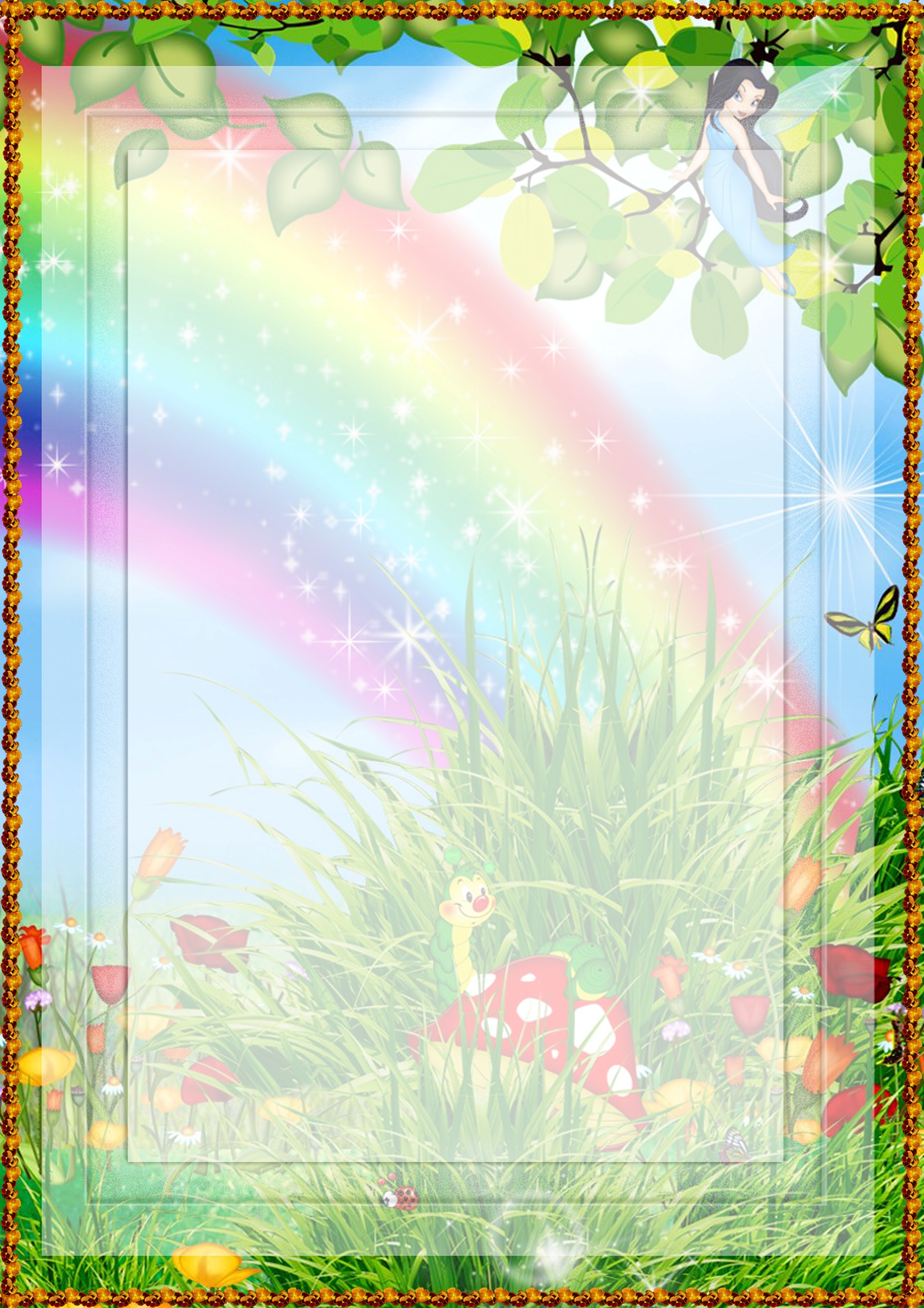                               Особенность музыки – объединить людей в едином                           переживании, стать средством общения между ними.                          Воспринимается как чудо,  что  музыкальное произведение,                           созданное  одним человеком, вызывает  определённый отклик                           в душе другого.                           Яркие художественные произведения, выражающие мир больших                          мыслей и глубоких чувств человека, способные вызвать                           эмоциональный отклик, воздействуя на эстетическую                           сторону души, становятся источником и средством воспитания. 
                            Музыка, по выражению Д. Шостаковича,                                                        «прекрасный своеобразный язык».                                    Сочетая выразительную, яркую мелодию, гармонию,                          своеобразный ритм,  композитор выражает своё мироощущение,                          своё отношение к окружающему.                          Такими произведениями и обогащаются все те, кто воспринимает их. 
                         Способна ли музыка с одинаковой силой воздействовать                          на всех слушателей?                                                                 Разумеется, нет.                         И в этом ещё одна её особенность. Каждый человек по своему                          проявляет интерес и увлечение музыкой., отдаёт предпочтение                          какому-либо  музыкальному жанру, любимому композитору,                           отдельному произведению, имея определённый опыт слушания.                         Как учатся писать, читать, рисовать,  считать, так надо                          учиться узнавать, оценивать музыку, слушать внимательно,                          отмечая динамическое развитие образов, столкновение  и борьбу                          контрастных тем и их завершение.        Восприятие слушателя должно следовать за всем ходом развития музыки.          Надо учиться постигать этот прекрасный своеобразный язык! 
     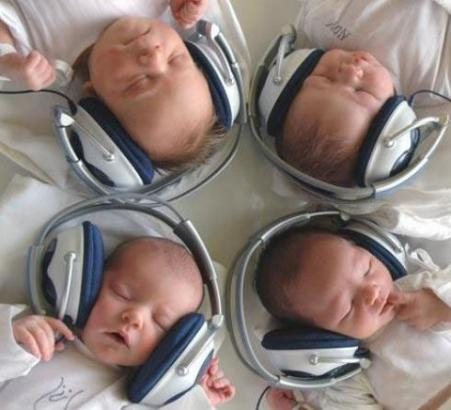                                  Ещё одна интересная особенность музыки – воздействовать на человека с самых первых дней его жизни.     Услышав нежный напев колыбельной, ребёнок сосредоточится,   затихает. Но вот раздаётся бодрый марш, и сразу меняется                           выражение детского лица, оживляются движения!           Ранняя эмоциональная реакция позволяет с первых месяцев жизни приобщать детей к музыке, сделать её активным помощником эстетического воспитания. 
Пусть в вашем доме звучит классическая                      музыка, которая своими волшебными звуками                      может исцелять, развить умственные,                                    интеллектуальные способности,                      скоординировать психологическое состояние,                                                      подарить радость.